ООО Комплекс-Техно»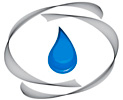 Проектирование, поставка, монтаж, пуско-наладка, сервисное обслуживание, приборов коммерческого учета чистой воды, сточных вод, тепловой энергии и пара.Телефон: +7 (499)  110-47-01; Факс +7 (499) 110-47-01 Электронная почта: zakazstoki@yandex.ru Сайт: www.учетстоков.рф  www.учеттеплоэнергии.рф ОПРОСНЫЙ ЛИСТдля заказа расходомера: ЭХО–Р– 03-1Организация: Почтовый адрес: Контактное лицо:Телефон/Факс:Электронная почта:Дополнительная комплектация (встроенные блоки)Для трубопровода, U-образного открытого лотка и открытого прямоугольного каналаДля лотка Вентури, Паршала, водослива с тонкой стенкойДополнительное оборудование:Количество приборов: Подключение к системе диспетчеризации:Дополнительная информация: Заполненный опросный лист просим выслать на электронную почту:zakazstoki@yandex.ruСпасибо!Блок токового выхода (0 - 5), (0 - 20), (4 - 20) мАНужен (Укажите какой)             Не нуженБлок импульсного выходаНужен           Не нуженБлок RS-232 или RS-485(отметить не более одной позиции)RS-232RS-485Блок USBНужен           Не нуженБлок уставок сигнализацииНужен           Не нуженМонтажный набор для установки АП-13 (АП-11) на трубопроводеНужен           Не нуженТип водовода (круглый, U-образный, прямоугольный)Внутренний диаметр D (ширина B) водовода, мм Наличие подпора (если есть, то сколько), ммСтроительный уклон ИЛИИЛИИЛИизмеренная скорость  течения, м/с при уровне заполнения, ммспособ измерения скоростиV =V =измеренная скорость  течения, м/с при уровне заполнения, ммспособ измерения скоростиh =h =измеренная скорость  течения, м/с при уровне заполнения, ммспособ измерения скоростивертушка поплавокУровень жидкости при максимальном заполнении, ммНmax=Нmax=Материал водоводаШирина подводящего каналаВ=Ширина горловины (или порога)b=Для лотка Вентури - длина горловины ,ммl =Для водослива – высота порога , ммp=Уровень жидкости при максимальном заполнении, мм,Нmax=Максимальный расход жидкости  в канале, м3/ч,Qmax =Щит монтажный в сбореПредназначен для быстрого и удобного монтажа электронного блока расходомера. В его состав уже входит розетка, автоматический выключатель, модульный бокс, т.п. атрибутика, поэтому Заказчику остается только повесить электронный блок расходомера в специально заготовленном месте.ДаНетЩит монтажный в сборе с обогревом (уличное исполнение)Предназначен для эксплуатации расходомера в уличных условиях, в том числе при минусовой температуре. Термостат и нагреватель входящий в состав монтажного щита позволяют поддерживать оптимальную температуру для эксплуатации электронного блока расходомера в уличных условиях. В его состав так же входит розетка, автоматический выключатель, модульный бокс, т.п. атрибутика, позволяющая Заказчику без лишнего труда осуществить монтаж электронного блока расходомера в щит.ДаНетСпособ доставки:СамовывозСпособ доставки:Транспортной компанией (Деловые линии)Дополнительные услуги:GSM - модемДополнительные услуги:Обследование и разработка конструктивных решенийДополнительные услуги:Составление проектной документацииДополнительные услуги:Монтажные работыДополнительные услуги:Пусконаладочные работыДополнительные услуги:Сервисное обслуживание «узла учета»Дополнительные услуги:Обучение персонала работе с оборудованиемПодключение расходомера к системе информационно-измерительной «ОДИС»Система информационно-измерительная «ОДИС» - предназначена для сбора, хранения, обработки и отображения данных, полученных с приборов (расходомеров) учета на сайте, в Вашем личном кабинете. Подробнее на https://odis24.ru  ДаНет